Not sure how to start? Click the link to have your cover letter written today by a certified writer.Paralegal Cover Letter Sample142 Facebook Blvd. Albuquerque, NM, 94301 United States(423)135-4624Your.Name@gmail.com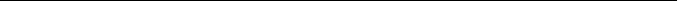 March 21, 2017Hiring Manager’s Name341 Company AddressAlbuquerque, NM, 94301(xxx)xxx-xxxxhiring.manager@gmail.comDear [Hiring Manager’s Name],My name is Rodney Emerson, and I am a paralegal with 2 years of experience in preparing and filing legal documents for court cases and managing database systems. I found your firm’s job posting on EmplawyerNet.com and think I would be a suitable candidate for the role. As a paralegal intern, I have had the opportunity to work under senior paralegals who instructed me in the complex protocols and procedures involved with court case filings. I also gained extensive experience in scheduling and conducting interviews with clients and practicing legal professionals. I have included three examples from my resume to demonstrate my value and areas of skill:Improved filing database by systematically arranging litigation files and introducing an improved file-opening checklist, resulting in a 15% reduction in the time it takes to catalogue new cases. Organized and copied exhibits for 3 major cases; currently assist senior paralegals with Bates Stamping their exhibits for any upcoming trials. Prepare and file affidavits, legal correspondence, and other legal documentation for in-house attorneys and partners.I appreciate the deft care [Target Firm] has exhibited in handling recent criminal defense cases amidst the company’s expansion. Internal reports claim that the [Target Firm] values its lawyers as well as other key professionals within the firm, resulting in a positive and fair work environment. I am thrilled at the prospect of working with your firm and would like to come in for an interview as soon as possible. Please contact me at [Phone] or via email at [Email] so we can arrange a meeting. Thank you for your time and consideration; I look forward to hearing from you. Sincerely, Rodney Emerson Hello, Job Seeker!If you’re having difficulty writing your cover letter, don’t worry. You’re in good company – everyone struggles to craft the perfect cover letter. For a well-written, compelling cover letter that will help you land more interviews, we recommend consulting the certified cover letter experts at Resume Writer Direct.Or, here’s some excellent resources that might help you complete your cover letter:Cover Letter BuilderHow to Write a Cover LetterCover Letter Examples by IndustryOh, and don’t forget, you’re also going to need a winning resume:Free Resume BuilderHow to Write a ResumeResume Samples by Industry